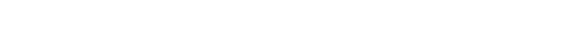 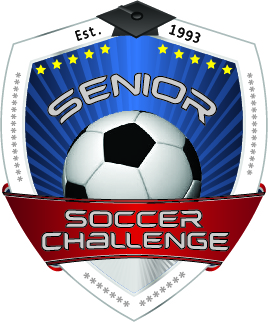 Please Print Clearly:Senior All-Star Team:  Pinellas __________________  Hillsborough___________________Player’s Name: ____________________________________________________________Date of Birth: _________________Parents’ Names: ___________________________________________________________Parent’s Email address: _____________________________________________________Address: _________________________________________________________________City: __________________________________ Zip: ______________________________Email: ___________________________________________________________________Phone: (____)___________________________Cell: (___)__________________________High School: ______________________________________________________________Unweighted GPA: _____________  Weighted GPA :_____________  SAT:_____________Position Played: ____________________________________________________________Club Team: ________________________________________________________________College attending: ___________________________________________________________Scholarship: Athletic or Academic: ______________________________________________Awards or Recognition: _________________________________________________________________________________________________________________________________Jersey Size: ________________Shorts Size: ________________T-Shirt Size: ________________